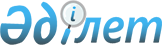 О некоторых вопросах Министерства сельского хозяйства Республики КазахстанПостановление Правительства Республики Казахстан от 13 ноября 2015 года № 911

      В соответствии с подпунктом 4) статьи 11 Закона Республики Казахстан от 1 марта 2011 года «О государственном имуществе» Правительство Республики Казахстан ПОСТАНОВЛЯЕТ: 



      1. Реорганизовать республиканское государственное учреждение «Республиканская карантинная лаборатория» Комитета государственной инспекции в агропромышленном комплексе Министерства сельского хозяйства Республики Казахстан (далее – учреждение) путем присоединения к нему республиканского государственного учреждения «Республиканский интродукционно-карантинный питомник плодово-ягодных культур» Комитета государственной инспекции в агропромышленном комплексе Министерства сельского хозяйства Республики Казахстан и республиканского государственного учреждения «Республиканский интродукционно-карантинный питомник зерновых культур» Комитета государственной инспекции в агропромышленном комплексе Министерства сельского хозяйства Республики Казахстан.



      2. Переименовать учреждение в государственное учреждение «Республиканский центр карантина растений» Комитета государственной инспекции в агропромышленном комплексе Министерства сельского хозяйства Республики Казахстан (далее – центр).



      3. Определить основным предметом деятельности центра обеспечение карантина растений.



      4. Министерству сельского хозяйства Республики Казахстан совместно с Комитетом государственного имущества и приватизации Министерства финансов Республики Казахстан в установленном законодательством порядке обеспечить:

      1) утверждение устава центра и его государственную перерегистрацию в органах юстиции;

      2) принятие иных мер, вытекающих из настоящего постановления.



      5. Утвердить прилагаемые изменения, которые вносятся в некоторые решения Правительства Республики Казахстан.



      6. Настоящее постановление вводится в действие со дня его подписания.      Премьер-Министр

      Республики Казахстан                   К. МасимовУтверждены         

постановлением Правительства

Республики Казахстан    

от 13 ноября 2015 года № 911 

Изменения, которые вносятся в некоторые решения

Правительства Республики Казахстан

      1. В постановлении Правительства Республики Казахстан от 15 января 2003 года № 19 «О создании отдельных государственных учреждений Министерства сельского хозяйства Республики Казахстан» (САПП Республики Казахстан, 2003 г., № 1, ст. 10):



      подпункт 2) пункта 1 исключить.



      2. В постановлении Правительства Республики Казахстан от 6 апреля 2005 года № 310 «Некоторые вопросы Министерства сельского хозяйства Республики Казахстан» (САПП Республики Казахстан, 2005 г., № 14, ст. 168):



      в Положении о Министерстве сельского хозяйства Республики Казахстан, утвержденном указанным постановлением:



      в перечне республиканских государственных учреждений, находящихся в ведении Министерства сельского хозяйства Республики Казахстан и его ведомств:



      пункт 4 изложить в следующей редакции:

      «4. Государственное учреждение «Республиканский центр карантина растений» Комитета государственной инспекции в агропромышленном комплексе Министерства сельского хозяйства Республики Казахстан»; 



      пункты 5 и 6 исключить.



      3. В постановлении Правительства Республики Казахстан от 2 марта 2007 года № 164 «Некоторые вопросы Комитета государственной инспекции в агропромышленном комплексе Министерства сельского хозяйства Республики Казахстан» (САПП Республики Казахстан, 2007 г., № 7, ст. 82):



      в перечне организаций, находящихся в ведении Комитета государственной инспекции в агропромышленном комплексе Министерства сельского хозяйства Республики Казахстан, утвержденном указанным постановлением:



      в разделе «2. Государственные учреждения»:



      пункт 4 изложить в следующей редакции:

      «4. Государственное учреждение «Республиканский центр карантина растений» Комитета государственной инспекции в агропромышленном комплексе Министерства сельского хозяйства Республики Казахстан.»;



      пункты 5 и 7 исключить.



      4. В постановлении Правительства Республики Казахстан от 28 февраля 2008 года № 205 «Некоторые вопросы Комитета государственной инспекции в агропромышленном комплексе Министерства сельского хозяйства Республики Казахстан» (САПП Республики Казахстан, 2008 г., № 11, ст. 114):



      в перечне организаций, находящихся в ведении Комитета государственной инспекции в агропромышленном комплексе Министерства сельского хозяйства Республики Казахстан: 



      в разделе «2. Государственные учреждения»:



      пункт 4 изложить в следующей редакции:

      «4. Государственное учреждение «Республиканский центр карантина растений» Комитета государственной инспекции в агропромышленном комплексе Министерства сельского хозяйства Республики Казахстан.»;



      пункты 5 и 7 исключить.



      5. В постановлении Правительства Республики Казахстан от 15 апреля 2008 года № 339 «Об утверждении лимитов штатной численности министерств и иных центральных исполнительных органов с учетом численности их территориальных органов и подведомственных им государственных учреждений»:



      в лимитах штатной численности министерств и иных центральных исполнительных органов с учетом численности их территориальных органов и подведомственных им государственных учреждений, утвержденных указанным постановлением:



      в разделе «8. Министерство сельского хозяйства Республики Казахстан с учетом его территориальных органов и подведомственных ему государственных учреждений, в том числе»:



      подпункт 3) изложить в следующей редакции:

      «                                                       »;



      подпункты 4) и 6) исключить.
					© 2012. РГП на ПХВ «Институт законодательства и правовой информации Республики Казахстан» Министерства юстиции Республики Казахстан
				3)ГУ «Республиканский центр карантина растений»92